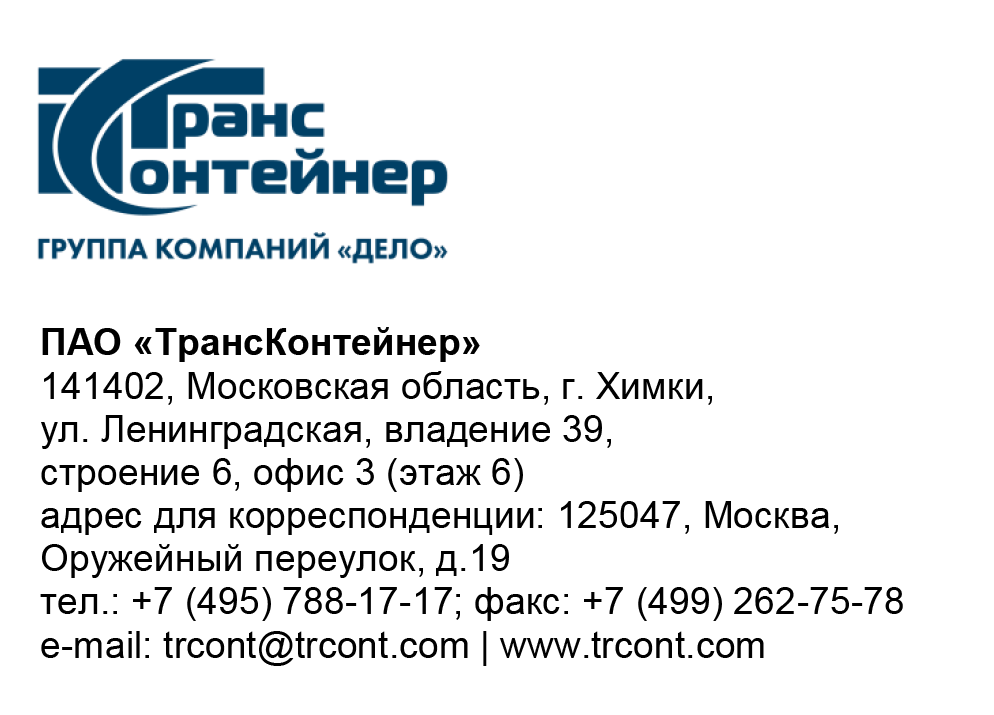 Разъяснения к документации о закупке Открытого конкурса в электронной форме № ОКэ-ЦКПКЗ-24-0015 по предмету закупки «Оказание услуги по техническому обслуживанию, в том числе ремонту, вычислительной техники и систем хранения данных» (Открытый конкурс)Вопрос № 1: Согласно п.17 информационной карты документации о закупке к участникам предъявляются следующие требования: «1.3. наличие за период 2021-2024 годы опыта осуществления технического обслуживания вычислительной техники HPE и/или Hitachi, в т.ч. ремонт, с суммарной стоимостью договора(-ов) не менее 70 % от начальной (максимальной) цены договора/цены лота закупки;наличие в штате претендента не менее 3-х специалистов, имеющих или имевших по состоянию на 01.01.2022 действующие сертификаты:- HPE Synergy Service & Solution Qualification и/или - HPE Product Certified Synergy Solutions и/или - Hitachi Vantara Qualified Professional VSP Midrange Family Installation;1.5. претендент, должен был иметь статус авторизованного партнера HPE и Hitachi до 2022 года.» На указанный период год наша организация (ООО «ДиСи Инжиниринг», www.dce.su) не обладала партнёрскими статусами компаний HPE и Hitachi и не обладала вышеуказанными сертификатами. При этом наша организация более пяти лет занимается техническим обслуживанием как систем хранения данных, так и другого серверного оборудования, имеет ряд исполненных без штрафов договоров, в том числе по государственному заказу, и имеет штат высококвалифицированных инженеров, обладающих значительным количеством других сертификатов HPE и других производителей, связанными с предметом закупки, то есть с техническим обслуживанием систем хранения данных. Так же мы обладаем собственным сервисным центром, складом ЗИП и круглосуточной службой технической поддержки. Своей работой мы доказали профессионализм и компетенцию наших специалистов, что также подтверждается благодарственными письмами от наших заказчиков. Мы готовы предоставить подробные сведения об исполненных договорах и предоставленных услугах по электронной почте.Просим вас пересмотреть описанные выше требования и дать возможность профессиональным участникам сервисного рынка принять участие в закупочной процедуре.Ответ № 1:Согласно пунктам 1.4 и 1.5 Информационной карты документации о закупке претендент должен обладать необходимой квалификацией с документальным подтверждением следующими сертификатами: - HPE Synergy Service & Solution Qualification и/или - HPE Product Certified Synergy Solutions и/или - Hitachi Vantara Qualified Professional VSP Midrange Family Installation, а также иметь статус подтвержденного авторизованного партнера HPE и Hitachi до 2022 года.Выполнение рассматриваемых требований является обязательным условием при проведении Открытого конкурса.Заместитель председателя постоянной рабочей группы Конкурсной комиссии аппарата управления				Подпись имеется